Healthy EatingGames via Internet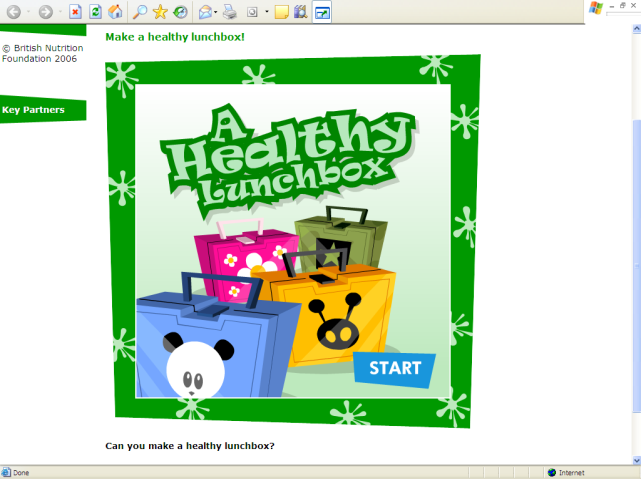 A healthy LunchboxDrag and drop ingredients for a healthy lunchbox. At the end your lunchbox will be checked to see if it is balanced.Can print results.http://www.foodafactoflife.org.uk/activity.aspx?siteId=5&sectionId=34&contentId=56 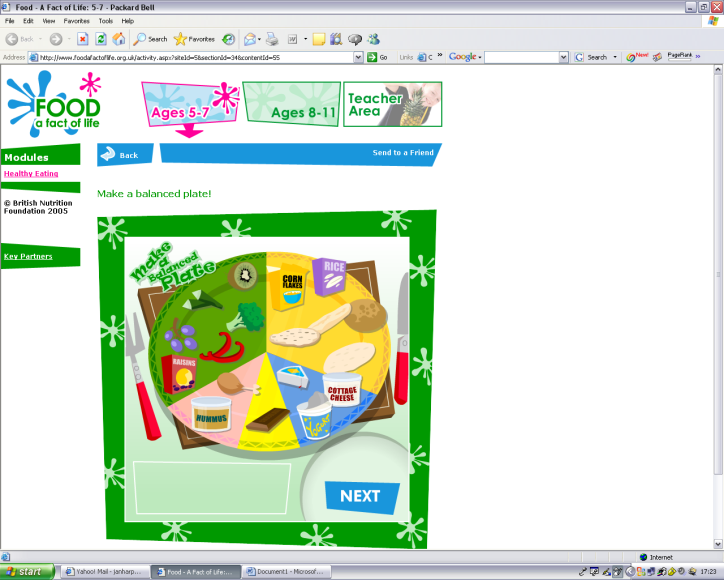 Make a balanced plate.Drag and drop the foods as they appearhttp://www.foodafactoflife.org.uk/activity.aspx?siteId=5&sectionId=34&contentId=55 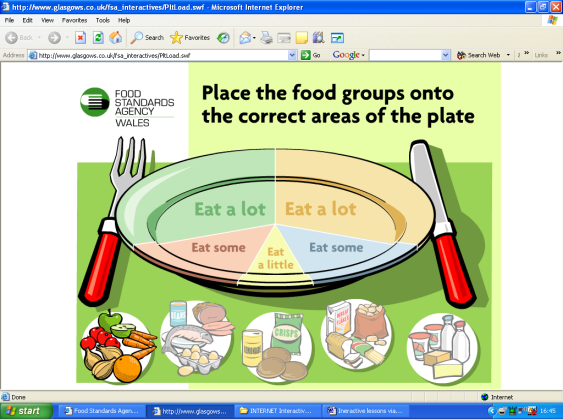 Balance of Good Health PlateSimple drag and drop the 5 food groups on to the plateDo not be put off by the Welsh! Click on Wales not Cymru.http://www.glasgows.co.uk/fsa_interactives/PltLoad.swf 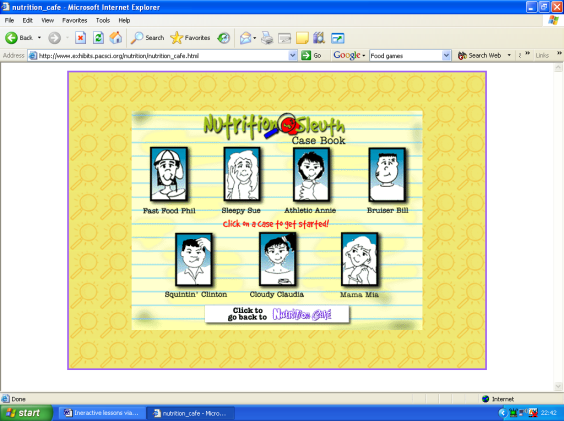 Nutrition Sleuth HangmanWork out the missing nutrienthttp://www.exhibits.pacsci.org/nutrition/nutrition_cafe.html 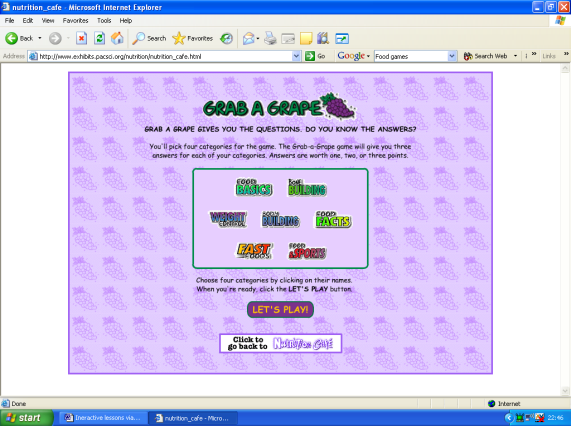 Grab a GrapeHere is the answer, what is the questionhttp://www.exhibits.pacsci.org/nutrition/nutrition_cafe.html 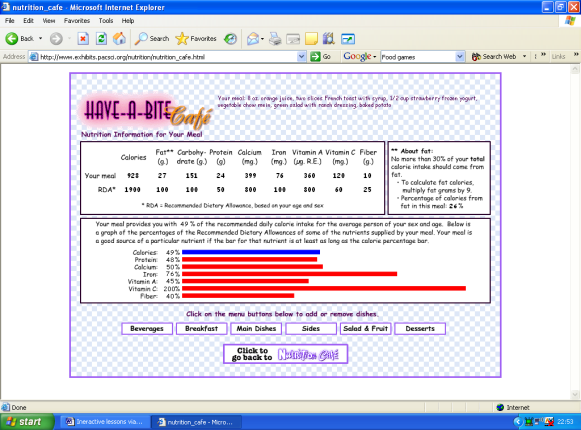 Have a bite café.Your meals for a day.Are you eating right, choose a meal and find out.http://www.exhibits.pacsci.org/nutrition/nutrition_cafe.html 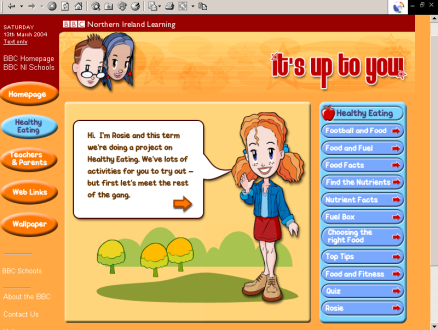 Healthy EatingFood and Fitness.http://www.bbc.co.uk/northernireland/schools/4_11/uptoyou/index.shtml 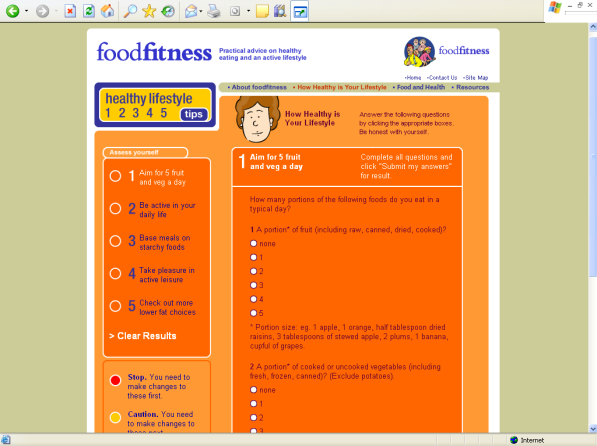 Healthy Eating/Lifestyle QuizBest suited for one person to have a go.http://www.foodfitness.org.uk/qu1.aspx 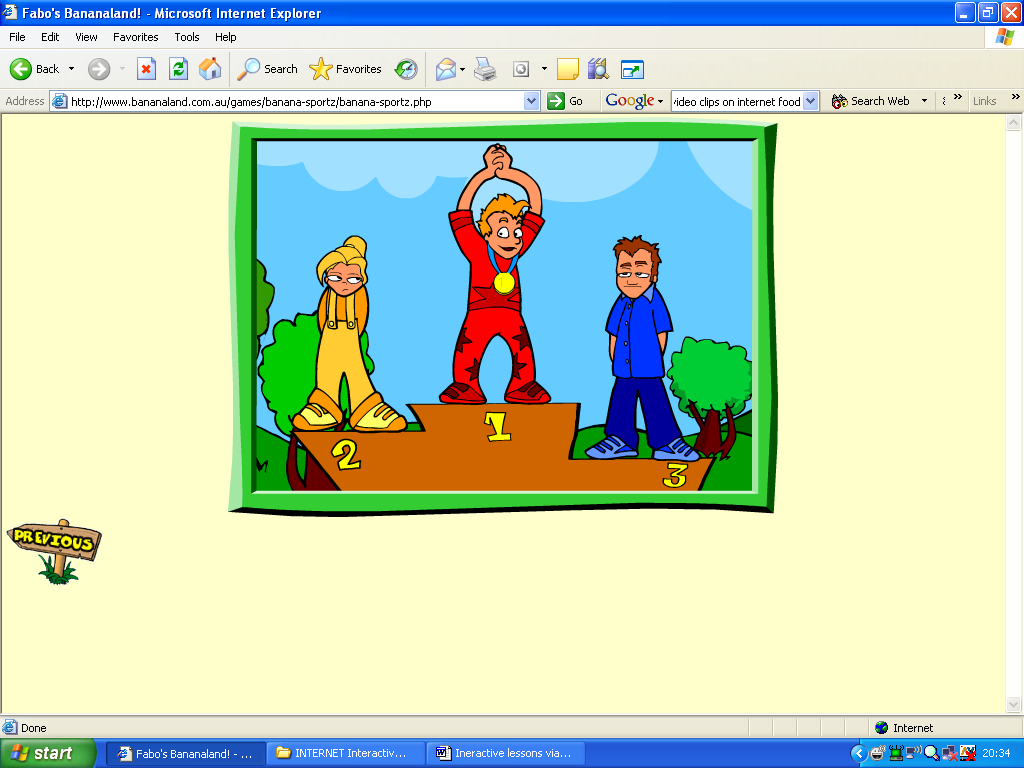 Banana SportzChose the energy giving foods to win.http://www.bananaland.com.au/games/banana-sportz/banana-sportz.php 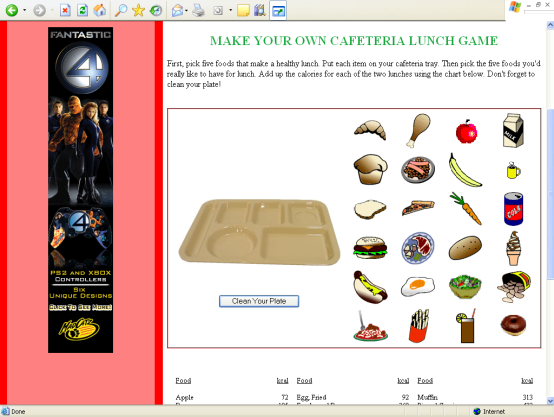 Make your own Cafeteria Lunch GameSelect your lunch and work out your calories.Try a healthy lunch versus an unhealthy one.http://www.funnytummy.com/games/cafeteria-lunch.html 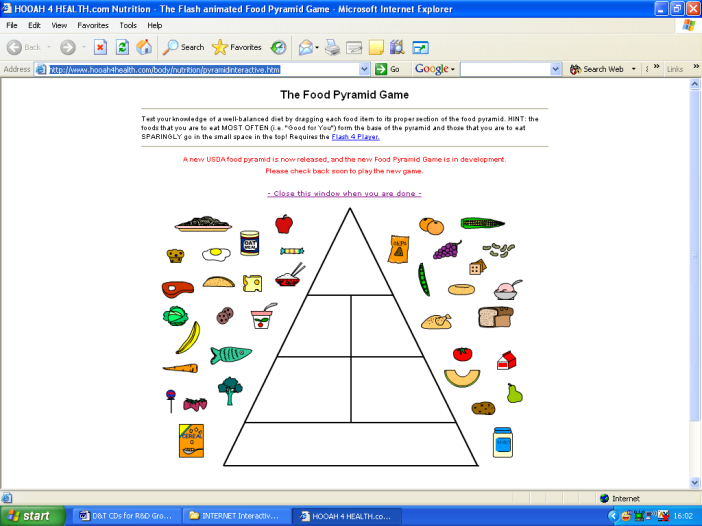 The Food Pyramid GameDrag and drophttp://www.hooah4health.com/body/nutrition/pyramidinteractive.htm 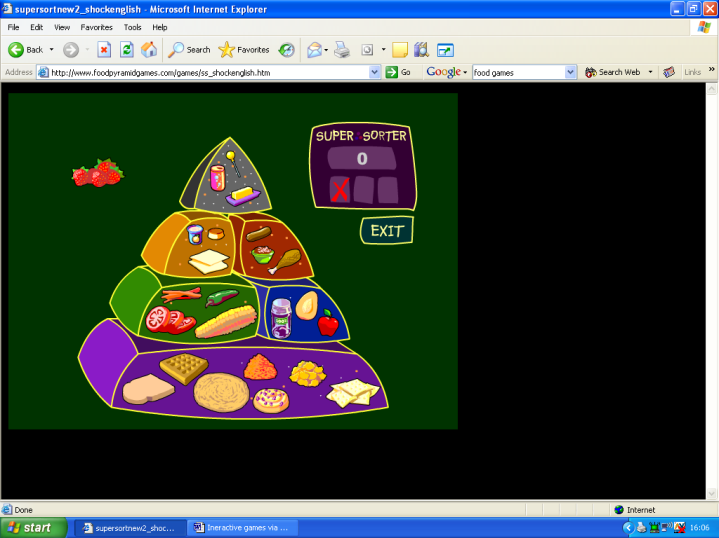 Food Pyramid SorterBeat the clock as you sort the foods into the right place.http://www.foodpyramidgames.com/games/ss_shockenglish.htm 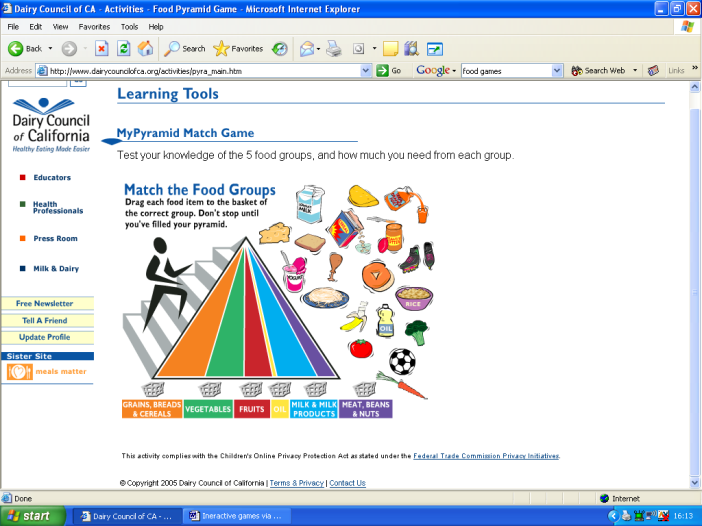 Match the Food GroupsDrag and drophttp://www.dairycouncilofca.org/activities/pyra_main.htm 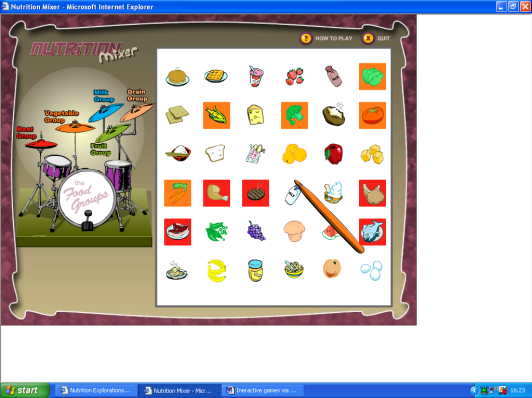 Nutrition Mixer – Food GroupsWork out the food groups.http://www.nutritionexplorations.org/kids/activities/arianna.asp 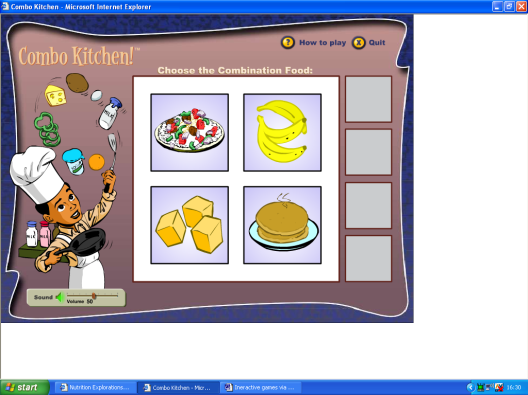 Combo KitchenWork out the food combinationshttp://www.nutritionexplorations.org/swfs/kids-games/arianna/games/combokitchen/combokitchen.html 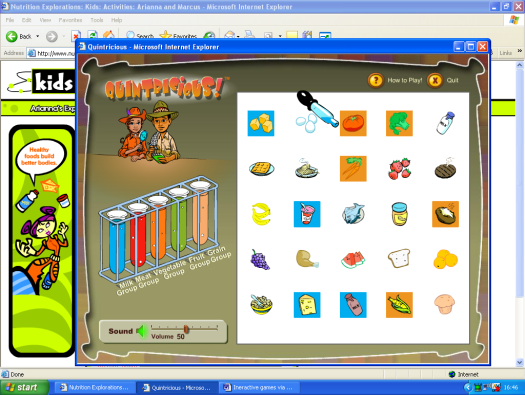 QuintriciousThe 5 Food GroupsTetris style gamehttp://www.nutritionexplorations.org/swfs/kids-games/arianna/games/quintricious/quintricious.html 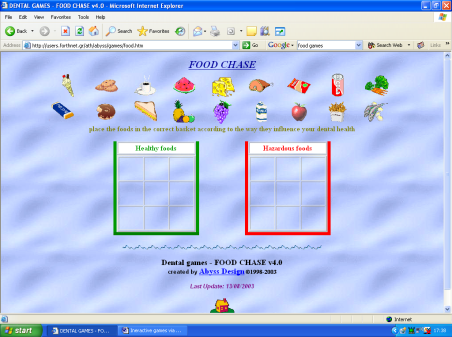 Dental HealthSort the food out by healthy or hazardous for your teeth.http://users.forthnet.gr/ath/abyss/games/food.htm 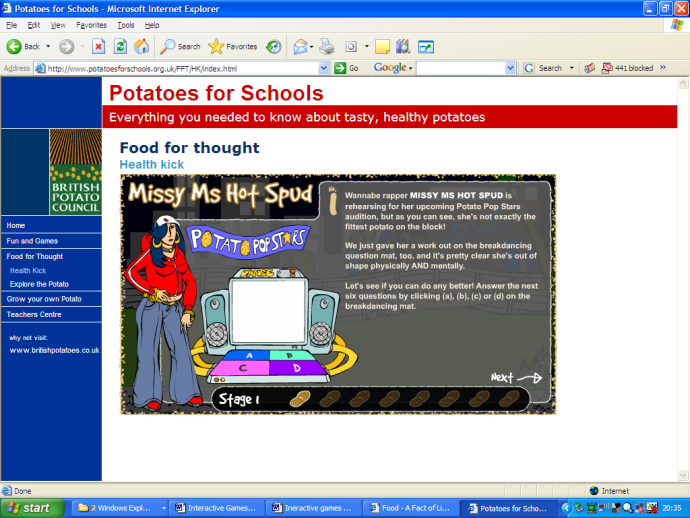 Multi choice answers about healthy eating and potatoeshttp://www.potatoesforschools.org.uk/FFT/HK/index.html 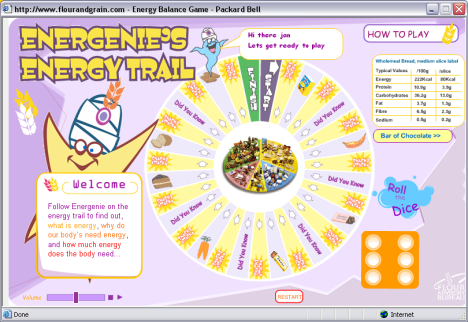 The Energenie Energy Trail
Age 7-11 year olds http://www.flourandgrain.com/gamesandvideos.asp 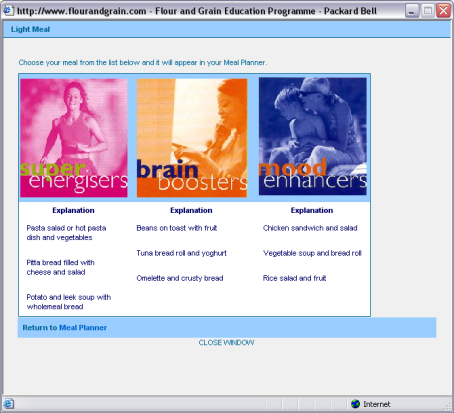 Healthly Living Meal Planner 
Age 11-14 year olds (Suitable for individuals, not a game).
Try out the Interactive Meal Planner to see if you can design a balanced diet for a week, or find extra info by printing the Investigating Good Meal Planning activity sheet.http://www.flourandgrain.com/gamesandvideos.asp 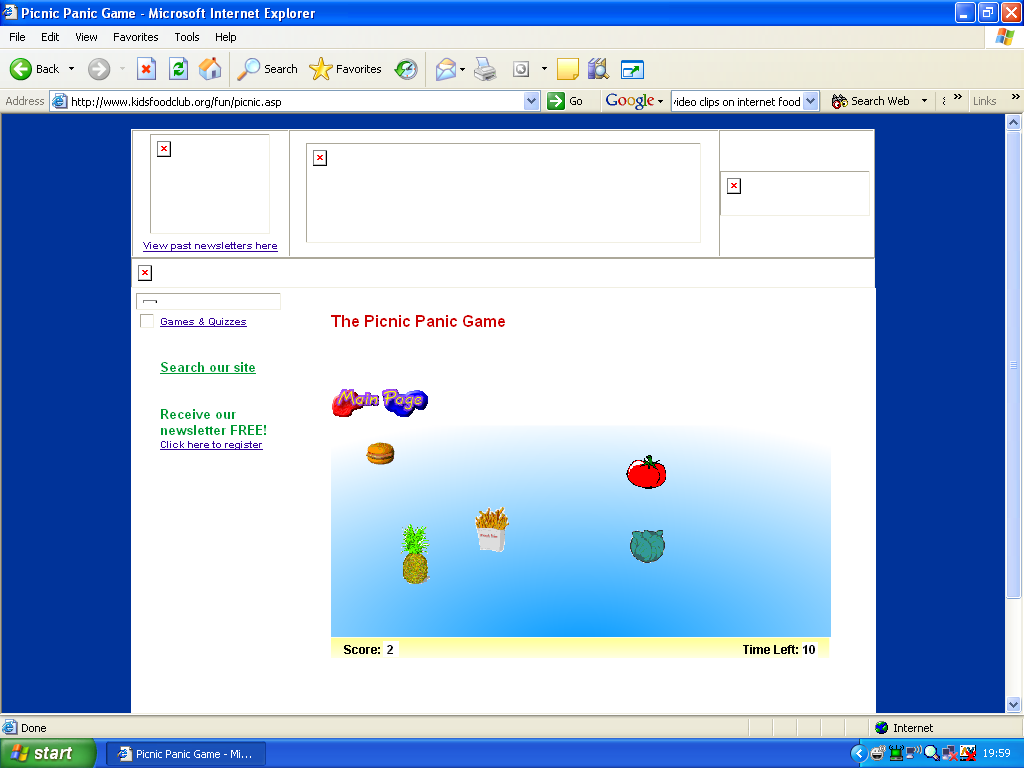 The Picnic Panic GameCatch the healthy food in the picnic basket.http://www.kidsfoodclub.org/fun/picnic.asp 